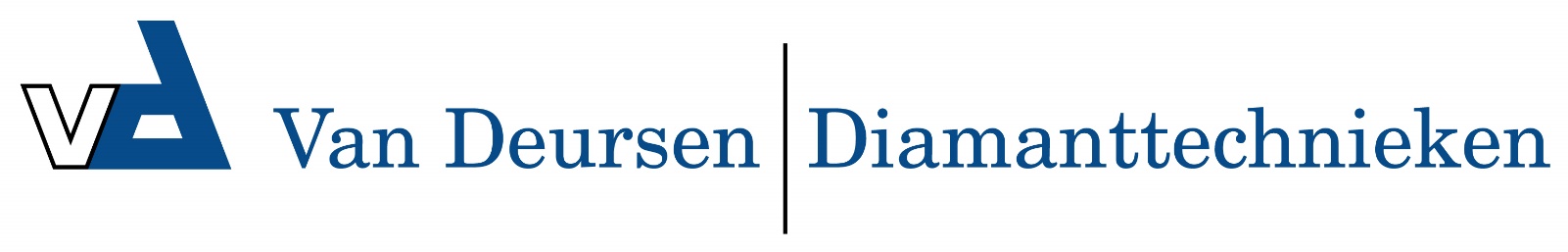 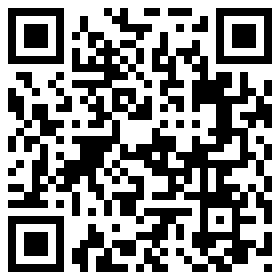 Magneet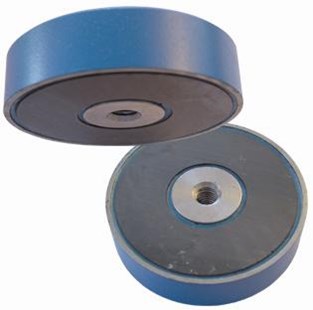 Magneetdiameter 80 mm, bus M10Technische gegevens:Artikelnummer08.600.10EAN code8713265027164MerkEuroluxOmschrijvingtype 80Diameterinwendige draad M 10GebruikHalogeen en HQIT-armaturen